Урок 91РазделТрадиции и фольклорТрадиции и фольклорТрадиции и фольклорТрадиции и фольклорТрадиции и фольклорФ.И.О. педагогаМорозова Е.А.Морозова Е.А.Морозова Е.А.Морозова Е.А.Морозова Е.А.Дата 23.02.2023Класс: 2 ВКоличество присутствующих:Количество присутствующих:Количество отсутствующих:Количество отсутствующих:Количество отсутствующих:Тема урокаНародная мудрость. / Связь имен существительных с именами прилагательными.Народная мудрость. / Связь имен существительных с именами прилагательными.Народная мудрость. / Связь имен существительных с именами прилагательными.Народная мудрость. / Связь имен существительных с именами прилагательными.Народная мудрость. / Связь имен существительных с именами прилагательными.Цели обучения в2.1.4.1 участвовать в диалоге, высказывая свое мнение и выслушивая мнения других;2.1.4.1 участвовать в диалоге, высказывая свое мнение и выслушивая мнения других;2.1.4.1 участвовать в диалоге, высказывая свое мнение и выслушивая мнения других;2.1.4.1 участвовать в диалоге, высказывая свое мнение и выслушивая мнения других;2.1.4.1 участвовать в диалоге, высказывая свое мнение и выслушивая мнения других;соответствии с2.2.5.1 находить информацию по двум источникам (словари, справочники, детские энциклопедии, детские2.2.5.1 находить информацию по двум источникам (словари, справочники, детские энциклопедии, детские2.2.5.1 находить информацию по двум источникам (словари, справочники, детские энциклопедии, детские2.2.5.1 находить информацию по двум источникам (словари, справочники, детские энциклопедии, детские2.2.5.1 находить информацию по двум источникам (словари, справочники, детские энциклопедии, детскиеучебнойпознавательные журналы) на определенную тему;познавательные журналы) на определенную тему;познавательные журналы) на определенную тему;познавательные журналы) на определенную тему;познавательные журналы) на определенную тему;программой2.3.8.1 различать имена существительные, прилагательные, глаголы, предлоги; определять их роль в предложении.2.3.8.1 различать имена существительные, прилагательные, глаголы, предлоги; определять их роль в предложении.2.3.8.1 различать имена существительные, прилагательные, глаголы, предлоги; определять их роль в предложении.2.3.8.1 различать имена существительные, прилагательные, глаголы, предлоги; определять их роль в предложении.2.3.8.1 различать имена существительные, прилагательные, глаголы, предлоги; определять их роль в предложении.Цели урокаучить согласовывать имена существительные с именами прилагательными.учить согласовывать имена существительные с именами прилагательными.учить согласовывать имена существительные с именами прилагательными.учить согласовывать имена существительные с именами прилагательными.учить согласовывать имена существительные с именами прилагательными.ХОД УРОКАХОД УРОКАХОД УРОКАХОД УРОКАХОД УРОКАХОД УРОКАЭтап урока/ВремяЭтап урока/ВремяДействия педагогаДействия ученикаОцениваниеРесурсыСозданиеСозданиеПрозвенел уже звонок, ОбучающиесяФО «Кулак –положительногоположительногоНачинается урок.приветствуютладонь».эмоциональногоэмоциональногоучителя иКулак – заданиенастроянастроявыполняютвыполнено.самооценкуЛадонь –готовности к уроку.требуется времяАктуализацияАктуализацияСегодня на уроке мы продолжим говорить о традициях и обычаях народа. А также продолжим изучать имя прилагательноеОбучающиесяФОПрезентация кжизненного опыта. Целеполаганиежизненного опыта. ЦелеполаганиеОформление тетради23 февраля.Классная работа.(К) Минутка чистописания: 1. Прописать показыЗапись пословицы с соблюдением высоты, ширины и наклона прописных и строчных букв, их соединений.Работа с пословицей по плану:Чтение пословицы.У каждого народа свои традиции и обычаи.Объяснить значение непонятных слов.Выяснить смысл пословицы в целом: о чем она и чему учит?Подобрать жизненную ситуацию, в которой можно употребить данную пословицу.Молодцы!А знаете ли вы как называется традиция разных народов, которая связана с проводами зимы?МасленицаПравильно.И сегодня на урок я хотела пригласить гостью, которая является неотъемлемым атрибутом этого праздника – саму МАСЛЕНИЦУ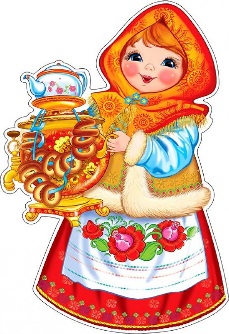  И 1 задание, которое нам приготовила наша гостья – это прочитать текст об этом празднике.А какое традиционное блюдо готовят на масленицу? БЛИНЫСкажите, а к какой части речи относится слово БЛИНЫ?(имя существительное) Составлятся пазл:Что такое имя существительное?Что обозначает имя существительное?На какие вопросы отвечает имя существительное?Почему два вопроса?Что еще мы знаем об имени существительном?Приведите примерыСкажитье а слово БЛИНЫ – одушевленное или неодушевленное?Молодцы! Сейчас еще раз прочитайте текст и найдите ответ на вопрос КАКИЕ БЫВАЮТ БЛИНЫ?Скажите на какой вопрос отвечали все эти слова?К какой части речи речи относятся эти слова?Что обозначает имя прилагательное?Посмотрите, что у нас произошло?Наши карточки объединились! А от какой части речи мы начали составлять наш пазл?- Можем ли мы сказать, что имя прилагательное связано с именем существительным?  - От какого слова задавали вопрос?Т.Е. от имени существительного.Молодцы!определяют тему урока и цель урока.Учитель комментирует работу обучающихся.уроку.Работа над новой темойРабота над новой темойА теперь давайте на практике убедимся, что прилагательное связано с именем существительным. Открываем учебники (К) Задание № 1. Педагог предлагает обучающимся послушать стихотворение И. Белякова и определить его тему и основную мысль.Далее учащиеся выписывают выделенные словосочетания, вставляя окончания прилагательных. Необходимо определить род и число прилагательных. Подводится итог выполненного заданияУченики обсуждают значение пословицы.Записывают пословицы.Учащиеся выписывают словосочетания.ФОСловесное оценивание работы обучающихся учителем.ФО«Аплодисменты». Показывают свое согласие с мнением друг друга хлопками.Учебник. Презентация к уроку.TopIQ Платформа цифровых учебников https://lms.topiq.kz Русский язык.2 класс.Динамическая паузаДинамическая паузаА теперь, ребята, встали, Быстро руки вверх подняли, В стороны, вперед, назад.Повернулись вправо, влево, Тихо сели, вновь за дело.Учащиеся выполняют подвижные упражнения.Работа c учебникомРабота c учебникомрубрики «Это интересно!» из учебника.Имя прилагательное зависит от имени существительного. Слова-признаки «прилагаются»,«присоединяются» к именам существительным. Поэтому слова-признаки и называются прилагательными. Вопросы к ним задаются от существительных.(П) Задание № 2. Обучающимся предлагается согласовать имена прилагательные и существительные в пословицах, указать род и число.Записать пословицы, объясняя их смысл.Обучающиеся записывают пословицы.Работа c карточкамиРабота c карточками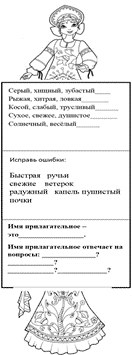 Работа в тетрадиРабота в тетрадиЗадание № 3. Ученикам предлагается согласовать имена прилагательные с именами существительными. Задание № 4. Предлагается записать словосочетания СУЩ. + ПРИЛ.Блин (какой?) …  Зима (какая?) ….     Солнце (Какое?) ….Записывают словосочетания.Записывают словосочетания в нужной форме.Обучающиеся правильно сидят и держат ручку при письме.Ученики проверяют, как научились сочетатьимена прилагательные с именами существительнымиФО«Словесная оценка».ФО«Самооценка». Для самооценки работы используется«Дорожка успеха».Учебник. Презентация к уроку.Тетрадь. Презентация к уроку.Итог урока. РефлексияПодводится итог работы на уроке. Игра «Доскажи словечко»Имена прилагательные в речи употребляются в том же… и …, что и имена …, с которыми они связаны по смыслу.Рефлексия.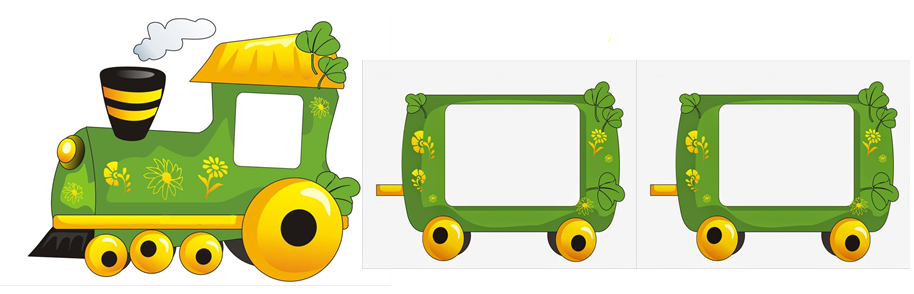 Предлагает учащимся оценить свою работу на уроке при помощи вагончиков– Я молодец, был активным на уроке, у меня все получилось, я все понял.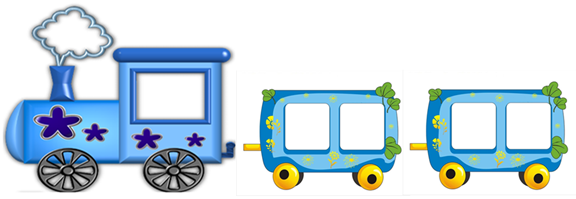 – Я могу работать лучше. У меня не все получалось на уроке.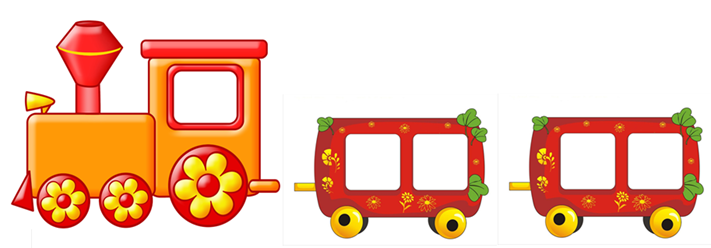 – Мне было трудно на уроке. Мне нужна помощь. Таким образом, учитель анализирует принятиеинформации всем классом.Обучающиеся проводят самооценку работы на уроке.ФО «Самооце- нивание».Учебник. Индивидуальный набор карточек с вариантами рефлексивного оценивания.Использование интерактивной доски с вариантами рефлексивного оценивания.